EUROVISION SERVICES TECHNICAL NOTICEPGA TOUR - International Distribution Asia 	07 June 2022Version 3.1CONTENTS	INTRODUCTION	Eurovision Services is establishing a permanent satellite multiplex to distribute the PGA TOUR content across Asia. This satellite multiplex will enhance and facilitate broadcasters' technical ability to access PGA TOUR content more easily, as it will be permanently available throughout PGA TOUR Tournament event days.In order to provide a highly efficient service to Asia, Eurovision services will use the NS4 modulation scheme for this permanent satellite multiplex. The carrier parameters are optimised to achieve higher spectrum efficiency and an improved C/N margin on the receive side.The Eurovision Services will set up a permanent satellite multiplex, which will operate in NS4 mode to the Asiasat 5 transponder C9V until 27. June 2022 and operate in NS4 mode encrypted in HMcrypt to the Asiasat 5 transponder C11V as of 23. June 2022. Between 23. June and 27. June Eurovision Services will operate in simulcast on both transponders C9V and C11V.SATELLITE ASIASAT 5	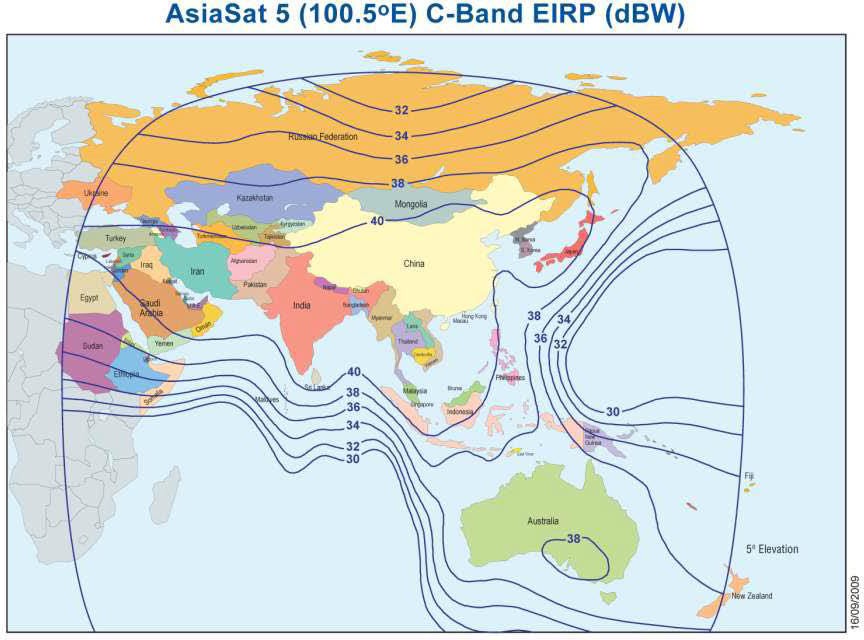   Until 27. June 2022 As of 23. June 2022SATELLITE RECEPTION	Antenna RequirementsEquipmentIn order to receive the signal from the satellite, each receiving Broadcaster in Asia will need to install NS4 demodulators (NS2000) (with DRM license for HMcrypt for C11V MUX reception) and MPEG4 compatible decoders. For any questions regarding NS4 modulation, please contact:demodsupport@eurovision.netThe receiving broadcasters are invited to make contact the relevant manufacturers to purchase directly the adequate equipment.MODULATION SCHEME (NS4 – C9V until 27.06.22)	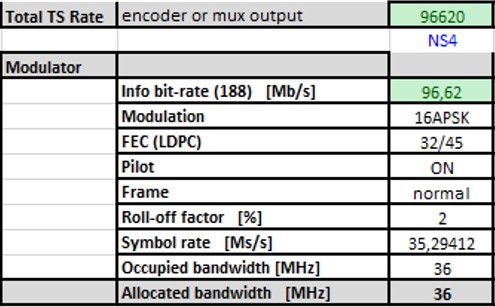 The NS2000 demodulator needs to be configured accordingly. Please see screenshot attached 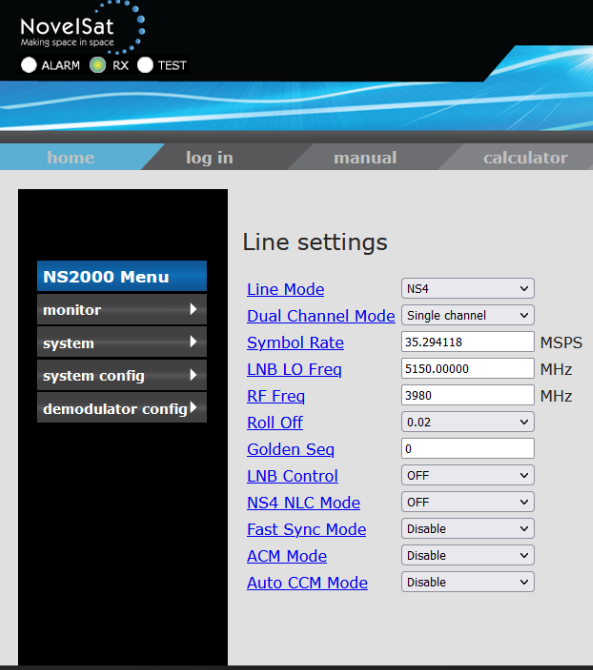 MODULATION SCHEME (NS4 -HMcrypt– C11V as of 23.06.22)	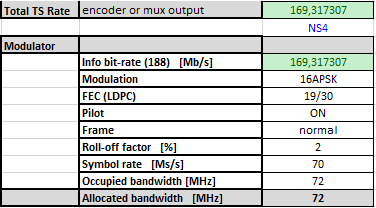 The NS2000 demodulator needs to be configured accordingly. Please see screenshot attached 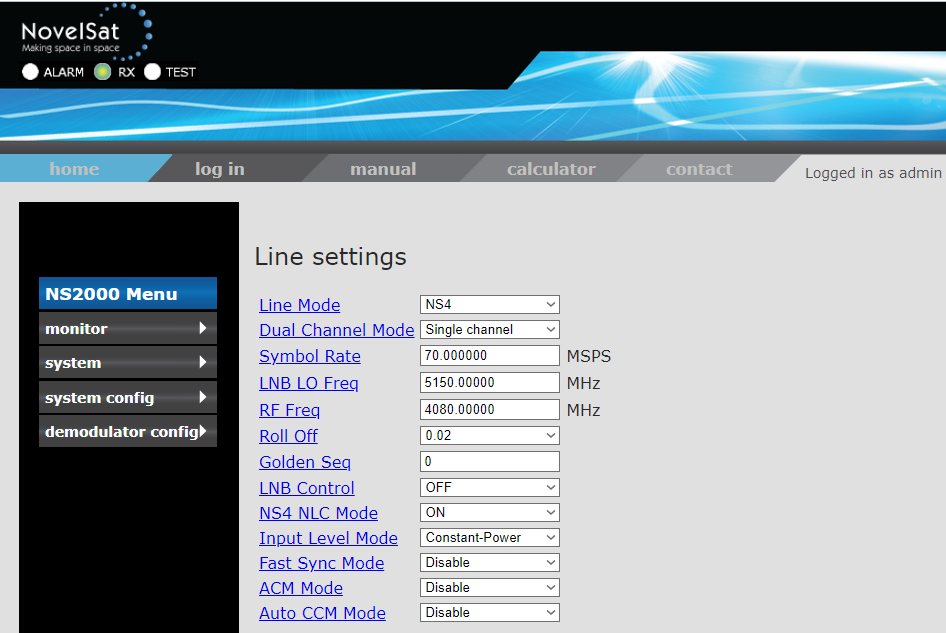 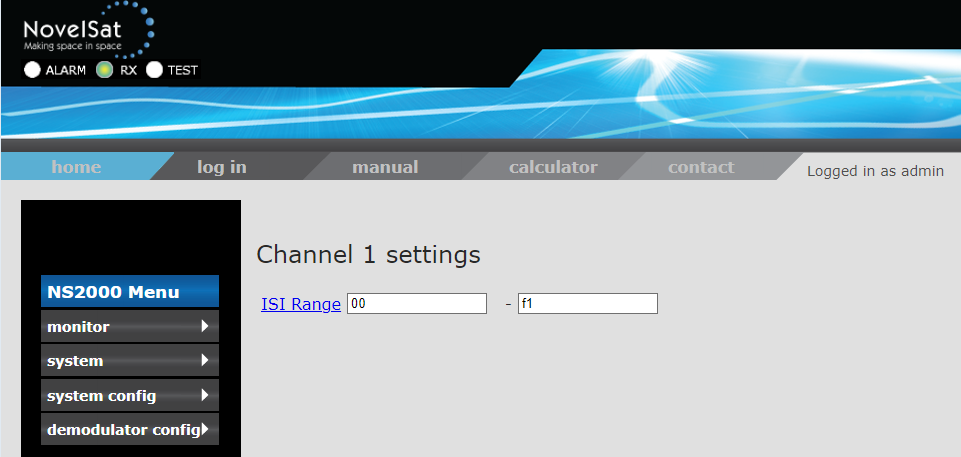 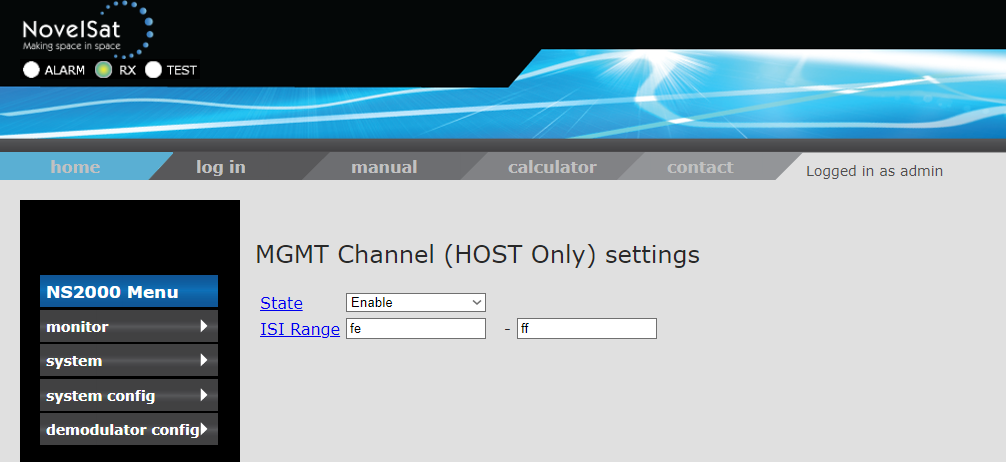 MULTIPLEX PLATFORM (C9V until 27.06.22)	The total bit rate allows to accommodate 6 channels of MPEG4 encoded streams individually encrypted. The mode used for given service will be communicated for each individual service separately with the Eurovision Services SynopsisFollowing encoding profiles are planned to be used:VideoHD_16 Profile PGA - MPEG-4 AVC/H.264 (4:2:0 8-bit) - HDAudioStereo - MPEG-1 Layer IIMULTIPLEX PLATFORM (C11V MUX as of 23.06.22)	Eurovision Services uses the Hypermux-1 (HM1) platform for the distribution of premium content in Asia via the Asiasat-5 satellite, transponder C11V with encryption HMcrypt. The multiplex platform used allows for 6 channels of MPEG4 encoded streams (service 13 to service 18) to be individually encrypted (BISS) for PGA Tour. The mode used for each service is communicated separately with the Eurovision Services Synopsis.Following services are used in the framework of PGA tour:xxs13 - A - EIFxxs14 - B - Main Feed / Ftr Grpxxs15 - C - Marquee Grp / Ftr Grpxxs16 - D - Ftr Grps / Ftr Holexxs17 - E - Ftr Holes / Ftr Holexxs18 - F - Champ / Korn FerryFollowing encoding profiles are planned to be used:VideoHD_16 Profile PGA - MPEG-4 AVC/H.264 (4:2:0 8-bit) - HDAudioStereo - MPEG-1 Layer IITYPICAL RECEPTION INSTALLATION	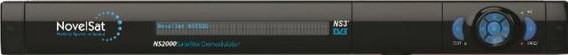 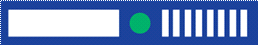 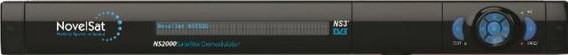 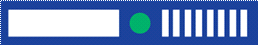 SATELLITEASIASAT 5ORBITAL POSITION100.5 DEG ETRANSPONDERC9VDOWNLINK FREQUENCY3980,00 (POLARIZATION V)BANDWIDTH36 MHZSATELLITEASIASAT 5ORBITAL POSITION100.5 DEG ETRANSPONDERC11VDOWNLINK FREQUENCY4080,00 (POLARIZATION V)BANDWIDTH72 MHZANTENNA DIAMETER3.0MGAIN RXBETTER THAN 39.8 DBIVSWR RXBETTER THAN 1.5:1OPERATING FREQUENCY3.625 - 4.200 GHZPOLARIZATIONLINEAR VERTICALANTENNA NOISE TEMPERATURE (AT ELEVATION 30 DEG)31DEGKISOLATION PORT-TO-PORT RXBETTER THAN 65DBLNB PLL TYPEWITH L.O. STABILITY BETTER THAN+/- 25 KHZANTENNA DIAMETER4.5MGAIN RXBETTER THAN 42.8DBIVSWR RXBETTER THAN 1.5:1OPERATING FREQUENCY3.625 - 4.200 GHZPOLARIZATIONLINEAR VERTICALANTENNA NOISE TEMPERATURE (AT ELEVATION 30 DEG)31DEGKISOLATION PORT-TO-PORT RXBETTER THAN 65DBLNB PLL TYPEWITH L.O. STABILITY BETTER THAN+/- 25 KHZ